EDLINGHAM PARISH COUNCIL AGENDA PAPERYou are hereby summoned to attend an ordinary meeting of Edlingham Parish Council to be held at Thrunton Fishery on Monday 2nd December 2019 commencing  at 730pm, for the purpose of transacting the business contained within this Agenda.A five minute  participation session will be held for members of the public  before the meeting commences  2019/42	Apologies for Absence2019/43	Declaration of InterestsMembers are invited to disclose any Disclosable Pecuniary Interests or other personal interests they may have in any of the items of business on the agenda in accordance with the Code of Conduct.2019/44	County Cllr Update2019/45	Minutes of previous meeting held 21st August 20192019/46	Matters arising from previous meeting held 21st August 20192019/47	Planning2019/47/01	Planning Applications received:2019/47/02	Approval of Planning Application received19/00664/FUL: 4 Overthwarts Farm, Swinhope Cottage, erection of 3m x 3m summerhouse in corner of front garden19/03842/VARYCO; Station Cottage, The Old Station Track, Variation of Condition 2 to 18/04518/FUL in order to substitute plans2019/48	Correspondence2019/49	Finance2019/49/01	To approve precept requirement 2020-20212019/50	Neighbourhood Management2019/50/01	To discuss and approve request to place seat within the parish2019/51	Edlingham Community Association2019/52	Urgent Business2019/53	Date of Next Meeting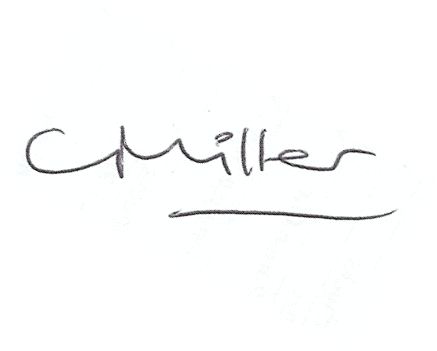 Claire MillerParish Clerk20th November 2019www.parish-council.com/edlingham/links.asp